Web Version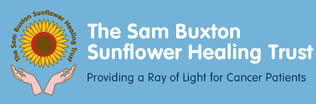 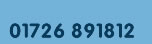 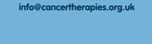 HomeSBSHTTherapyNHS ProjectsLinksHow to HelpEventsContact Us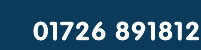 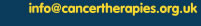 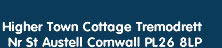 © Copyright Sam Buxton Sunflower Healing Trust 2013 | Registered Charity No. 1115614 © Copyright Sam Buxton Sunflower Healing Trust 2013 | Registered Charity No. 1115614 Edit your subscription | Unsubscribe 